Votre Logo	XXX, le Attestation de démarrage de l’opérationJe soussigné, XXXX XXX, Président de l’Association « XXXX », certifie le démarrage au (date) de l’opération « (reprendre l’intitulé de l’opération donné à la demande subvention FSE) », objet du dossier « Ma Démarche FSE + » n° XXXXXXXX.	Signature	(Prénom nom)	(Qualité : Président ou directeur)	Cachet de la structure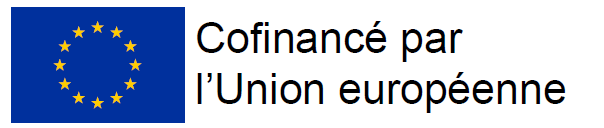 